(Ф 21.01 - 03)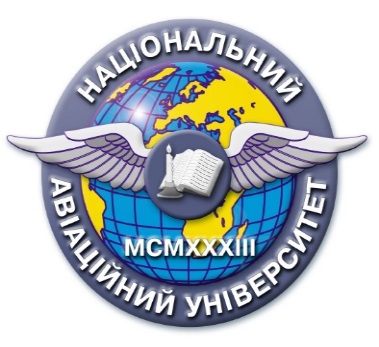 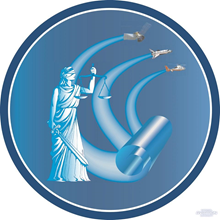 Рівень вищої освіти (перший (бакалаврський), другий (магістерський), третій (освітньо-науковий)перший (бакалаврський)Статус дисципліниПрофесійно орієнтована дисципліна вибіркового  компонента ОПКурс4Семестр  7Обсяг дисципліни, кредити ЄКТС/ години4,0120Мова викладанняУкраїнськаЩо буде вивчатися (предмет вивчення)Система знань про вимоги професійної та корпоративної етики правоохоронців, що мають прикладне значення у правоохоронній діяльностіЧому це цікаво/потрібно вивчати (мета)Отримання цілісного уявлення про роль комунікації в сучасних професійних відносинах,  формування  системи  знань  про  комунікативні  технології  та  їх ефективність,  набуття  навичок  щодо  застосування  комунікативних технологій у службово-професійних відносинах в сфері правоохоронної діяльності.Чому можна навчитися (результати навчання)- знання про передумови  та  джерела  виникнення  й  розвитку  комунікаційних технологій; зміст  понять  «спілкування»,  «професійне  спілкування», «комунікація», «комунікативні технології», «комунікативний процес», тощо; - практичні навички ефективної професійної комунікації у правоохоронній сфері; - знання про комунікативні та етичні норми у правоохоронної діяльності, чинні в Україні й у світі; технології  створення  комунікативних  ефектів  під  час  здійснення службово-професійної діяльності;  - вміння застосовувати сучасні підходи до  створення конкретної комунікаційної продукції; знати традиційні та нові форми і прийоми прикладних комунікаційних технологій; - уміння кваліфікувати види комунікації; реалізувати мовні норми комунікативної  ефективності для різних типів комунікації у професійній діяльності; - визначати характеристики аудиторії та адекватність комунікації  цільовій аудиторії; аналізувати  інформаційні  матеріали  з  позиції  використання комунікаційних ефектів у правоохоронній сфері.Як можна користуватися набутими знаннями і уміннями (компетентності)Загальні компетентності: здатність застосовувати знання у практичних ситуаціях;здатність спілкуватися державною мовою як усно, так і письмово; здатність вчитися і оволодівати сучасними знаннями;здатність до адаптації та дії в новій ситуації;здатність приймати обґрунтовані рішення; здатність працювати в команді; здатність реалізувати свої права і обов’язки як члена суспільства, усвідомлювати цінності громадянського (вільного демократичного) суспільства та необхідність його сталого розвитку, верховенства права, прав і свобод людини і громадянина в Україні; здатність зберігати та примножувати моральні, культурні, наукові цінності і досягнення суспільства на основі розуміння історії та закономірностей розвитку предметної області, її місця у загальній системі знань про природу і суспільство та у розвитку суспільства, техніки і технологій, використовувати різні види та форми рухової активності для активного відпочинку та ведення здорового способу життя; здатність самостійно збирати та критично опрацьовувати, аналізувати та узагальнювати правову інформацію з різних джерел.Фахові компетентності: здатність самостійно збирати та критично опрацьовувати, аналізувати та узагальнювати правову інформацію з різних джерел.  Навчальна логістикаЗміст дисципліни: Професійні комунікації у правоохоронній діяльності: предмет, завдання, структура. Комунікаційний процес та комунікативні технології у правоохоронній діяльності. Соціальні функції, типологія комунікацій, комунікативних зв’язків у правоохоронній сфері. Види і форми комунікацій. Управління комунікативними процесами. Комунікативна компетентність працівника правоохоронних органів. Технологія та культура офіційного спілкування у правоохоронних органах. Публічний виступ як важливий засіб комунікації. Сутність та культура застосування інструментів професійних комунікацій у правоохоронній сфері.Види занять: лекції (17 годин), практичні (34 години), консультації Методи навчання: дискусії, метод творчих груп, сократівська бесіда, «мозковий штурм», аналіз і розбір ситуацій, створення проєктів і презентацій.Форми навчання: очна, заочна. дистанційнаПререквізитиЗнання з деонтологічних основ правоохоронної діяльності; професійної етики правоохоронців, загальні фахові знання.ПореквізитиЗнання з професійної етики можуть бути використані під час написання курсового проєкту, фахової практики,  професійної діяльності.Інформаційне забезпеченняз фонду та репозитарію  НТБ НАУНавчальна та наукова література:Бацевич Ф. С. Словник термінів міжкультурної комунікації. Київ:  Довіра. 2007. 205 с. Воронкова  В.Г.,  Беліченко  А.Г.,  Мельник  В.В.  Етика  діловогоспілкування: навч. посіб. Львів: Магнолія, 2017. 312 с. Крашеніннікова Т.В. Комунікативна компетенція працівника Національної поліції: навч. посіб. Дніпро: Адверта, 2017. 107 с. Казанжи  З.  Практичний  посібник  для  працівників  комунікаційних структур в органах влади. Київ, 2016. 112 с.Малімон В.І. Комунікативні технології в публічному управлінні: навчально-методичні матеріали. Івано-Франківськ: ІФОЦППК, 2018. 51 с. Методичні  рекомендації  з  інтеграції  ґендерних  підходів  в  систему підготовки  фахівців  для  Сектору  безпеки  і  оборони  України.  URLhttps://www.naiau.kiev.ua/images/news/img/2021/05/rekom_gender.pdf Орбан-Лембрик Л. Е., Подгурецькі Ю. Психологічні засади спілкування. монографія. Івано-Франківськ: Нова Зоря, 2008. 416 с. Попова Т.В., Ліпкан В.А. Стратегічні комунікації: словник. Київ: ФОП О.С. Ліпкан, 2016. 416 с.Холод О. М. Комунікаційні технології : підручник. Київ: КиМУ, 2012. 263 с.Шевчук  С.В.,  Клименко  І.В.  Українська  мова  за  професійнимспрямуванням : підручник. Київ: Алерта, 2019. 640 с.Посилання на репозитарій:https://er.nau.edu.ua/handle/NAU/9134Локація та матеріально-технічне забезпеченняАудиторія лекційного і практичного навчання, мультимедійне обладнанняСеместровий контроль, екзаменаційна методиказалік, створення проектів і презентацій.КафедраТеорії та історії держави і праваФакультетЮридичнийВикладач(і)ПІБ    Макеєва Олена МиколаївнаПосада:  доцентНауковий ступінь: кандидат юридичних наук Вчене звання: доцентПрофайл викладача: http://www.lib.nau.edu.ua/naukpraci/teacher.php?id=11631Тел.: 406-79-14, 0667587490E-mail: olena.makeieva@npp.nau.edu.uaРобоче місце: 1. 455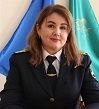 Оригінальність навчальної дисципліниАвторський курсЛінк на дисциплінуhttps://classroom.google.com/c/MzU3MDg4MjU2ODUx?cjc=n62kxum